Che mezzo prendete per andare …. alla stazione? Con che mezzo andate ....... a scuola?1. Completa.2. Completa con il verbo “andare”.Dove _______________________ (tu)? ___________________ in centro in macchina.Noi ________________________ al cinema, e voi dove ______________________ ?L’autobus 75 non ____________in centro, gli autobus 60 e 61 _______________ in centro.3. Cerca i contrari.4. Completa con i verbi “partire” e “arrivare”.Parti e ______________ in giornata? Sì, io __________    stamattina e ________________ stasera. Anna e Paolo __________________da Bologna e __________________ a Firenze. Marco ___________________ da Roma e __________________________ a Venezia. Io prendo l’autobusIo vado in autobus Anna e Marco prendono ____________________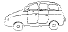 Anna e Marco vanno________________Tu e Paola prendete ______________________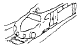 Tu e Paola andate ________________Il signor Rossi  prende _____________________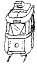 Il signor Rossi  va _________________________Tu prendi _____________________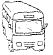 Tu vai ________________________________vicinoqui, quaa destradavantiall’inizioin altofuorisoprasu- lì, là- dietro- alla fine- a sinistra- lontano- giù- sotto- dentro- in basso